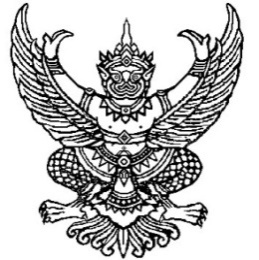 ที่ มท ๐๘10.6/ว  	กระทรวงมหาดไทย	ถนนอัษฎางค์  กทม. ๑๐๒๐๐ 			                                กันยายน  ๒๕62เรื่อง	แนวทางการดำเนินงานโครงการเงินอุดหนุนเพื่อการเลี้ยงดูเด็กแรกเกิด ตามมติคณะรัฐมนตรีเมื่อวันที่                26 มีนาคม 2562เรียน	ผู้ว่าราชการจังหวัด ทุกจังหวัดสิ่งที่ส่งมาด้วย	สำเนาหนังสือกระทรวงการพัฒนาสังคมและความมั่นคงของมนุษย์ ด่วนมาก ที่ พม 0309/11050ลงวันที่ 28 สิงหาคม 2562					          จำนวน 1 ฉบับด้วยกระทรวงมหาดไทย ได้รับแจ้งจากกระทรวงการพัฒนาสังคมและความมั่นคงของมนุษย์ ว่า กรมกิจการเด็กและเยาวชนได้ยกร่างและประกาศใช้ระเบียบกรมกิจการเด็กและเยาวชนว่าด้วยการจ่ายเงินอุดหนุนเพื่อการเลี้ยงดูเด็กแรกเกิด พ.ศ. 2562 และจัดทำคู่มือการปฏิบัติงานโครงการเงินอุดหนุนเพื่อการ              เลี้ยงดูเด็กแรกเกิด ตามมติคณะรัฐมนตรีเมื่อวันที่ 26 มีนาคม 2562 เรียบร้อยแล้ว		กระทรวงมหาดไทยพิจารณาแล้วเห็นว่า เพื่อให้การดำเนินการดังกล่าวเป็นไปด้วยความเรียบร้อย จึงให้จังหวัดแจ้งขอความร่วมมือองค์กรปกครองส่วนท้องถิ่น และกำนัน ผู้ใหญ่บ้าน ฯลฯ ดำเนินการ ดังนี้1. ขอความร่วมมือองค์กรปกครองส่วนท้องถิ่นดำเนินการรับลงทะเบียนโครงการเงินอุดหนุนเพื่อการเลี้ยงดูเด็กแรกเกิดอย่างต่อเนื่อง ตามระเบียบกรมกิจการเด็กและเยาวชนว่าด้วยการจ่ายเงินอุดหนุนเพื่อการเลี้ยงดูเด็กแรกเกิด พ.ศ. 2562 โดยใช้แบบคำร้องขอลงทะเบียนเพื่อขอรับสิทธิเงินอุดหนุนเพื่อการเลี้ยงดูเด็กแรกเกิด (ดร.01) และแบบรับรองสถานะของครัวเรือน (ดร.02) พร้อมติดประกาศ 15 วัน ก่อนบันทึกข้อมูลเบื้องต้นตามแบบคำร้องขอลงทะเบียนเพื่อขอรับสิทธิเงินอุดหนุนเพื่อการเลี้ยงดูเด็กแรกเกิด (ดร.01) เฉพาะรายการ ได้แก่ ชื่อ นามสกุล เลขประจำตัวประชาชนของผู้ลงทะเบียนและเด็กแรกเกิด เข้าสู่ระบบฐานข้อมูลโครงการ          เงินอุดหนุนเพื่อการเลี้ยงดูเด็กแรกเกิด และจัดส่งเอกสารให้สำนักงานพัฒนาสังคมและความมั่นคงของมนุษย์จังหวัด2. ขอความร่วมมือกำนัน ผู้ใหญ่บ้าน ผู้ช่วยผู้ใหญ่บ้าน ข้าราชการหรือพนักงานส่วนท้องถิ่น          ที่ดำรงตำแหน่งในระดับปฏิบัติการขึ้นไปหรือเทียบเท่า เป็นผู้รับรองคนที่ 2 ในแบบรับรองสถานะของครัวเรือน              (ดร.02) ตามระเบียบกรมกิจการเด็กและเยาวชนว่าด้วยการจ่ายเงินอุดหนุนเพื่อการเลี้ยงดูเด็กแรกเกิด พ.ศ. 25623. ขอความร่วมมือองค์กรปกครองส่วนท้องถิ่นดำเนินการรวบรวมและจัดส่งรายชื่อ                           เด็กแรกเกิดและผู้ปกครองที่ได้รับที่ได้รับเงินอุดหนุนเพื่อการเลี้ยงดูเด็กแรกเกิด ให้หน่วยบริการสาธารณสุข                   ในพื้นที่เพื่อติดตามพัฒนาการเด็ก		จึงเรียนมาเพื่อพิจารณาดำเนินการต่อไป 		  ขอแสดงความนับถือ